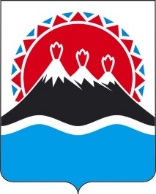 П О С Т А Н О В Л Е Н И ЕПРАВИТЕЛЬСТВА  КАМЧАТСКОГО КРАЯ                   г. Петропавловск-КамчатскийПРАВИТЕЛЬСТВО ПОСТАНОВЛЯЕТ:Внести в государственную программу Камчатского края «Социальная поддержка граждан в Камчатском крае», утвержденную постановлением Правительства Камчатского края от 29.11.2013 № 548-П, изменения согласно приложению к настоящему постановлению.2. Настоящее постановление вступает в силу через 10 дней после дня его официального опубликования.В паспорте Программы:	1) Раздел «Участники Программы» изложить в следующей редакции:«а) Министерство образования Камчатского края;б) Министерство здравоохранения Камчатского края;в) Министерство культуры Камчатского края;г) Министерство спорта Камчатского края;д) Министерство строительства и жилищной политики Камчатского края;е) Министерство транспорта и дорожного строительства Камчатского края;ж) Министерство развития гражданского общества, молодежи и информационной политики Камчатского края;з) Министерство туризма Камчатского края;и) Министерство труда и развития кадрового потенциала Камчатского края;к) Пенсионный фонд Российской Федерации (по согласованию);л) органы местного самоуправления муниципальных образований в Камчатском крае (по согласованию)»;2) раздел «Объемы бюджетных ассигнований Программы» изложить в следующей редакции:2) В паспорте Подпрограммы 1 «Старшее поколение в Камчатском крае»:а) в разделе «Участники Подпрограммы 1» слова «5) Агентство Камчатского края» заменить словами «Министерство развития гражданского общества, молодежи и информационной политики Камчатского края»;б) раздел «Объемы бюджетных ассигнований Подпрограммы 1» изложить в следующей редакции:3. В паспорте подпрограммы 2 «Меры социальной поддержки отдельных категорий граждан в Камчатском крае»:а) раздел «Объемы бюджетных ассигнований Подпрограммы 2» изложить в следующей редакции:4. В паспорте подпрограммы 3 «Доступная среда в Камчатском крае»: а) раздел «Объемы бюджетных ассигнований Подпрограммы 3» изложить в следующей редакции:5. В паспорте Подпрограммы 4 «Развитие системы социального обслуживания населения в Камчатском крае»:а) раздел «Объемы бюджетных ассигнований Подпрограммы 4» изложить в следующей редакции:6. В паспорте подпрограммы 5 «Повышение эффективности государственной поддержки социально ориентированных некоммерческих организаций»:а) Раздел «Участники Подпрограммы 5» изложить в редакции: «Министерство развития гражданского общества, молодежи и информационной политики Камчатского края;Министерство культуры Камчатского края;Министерство образования Камчатского края;Министерство спорта Камчатского края;Министерство здравоохранения Камчатского края.»;            б) раздел «Объемы бюджетных ассигнований Подпрограммы 5» изложить в следующей редакции:7.  Раздел «Объемы бюджетных ассигнований Подпрограммы 6» паспорта подпрограммы 6 «Обеспечение защиты трудовых прав работников в Камчатском крае» изложить в следующей редакции:9. Приложение 3 к Программе изложить в следующей редакции:10. В Приложение 4 к Программе внести следующие изменения:1) часть 1 дополнить пунктом 5 следующего содержания:«5) обеспечения доступности помещений в многоквартирном доме, являющихся общим имуществом многоквартирного дома, для инвалидов и других маломобильных групп населения.»;2) часть 2 дополнить пунктом 5 следующего содержания:«5) для мероприятий, предусмотренных пунктом 5 части 1 настоящего Порядка, - наличие на территории муниципального образования в Камчатском крае многоквартирных домов, неадаптированных для инвалидов и других МГН.»[Дата регистрации]№[Номер документа]О внесении изменений в государственную программу Камчатского края «Социальная поддержка граждан в Камчатском крае», утвержденную постановлением Правительства Камчатского края от 29.11.2013 № 548-ППредседатель Правительства - Первый вице-губернатор Камчатского края[горизонтальный штамп подписи 1]А.О. КузнецовПриложение 1 к постановлению Правительства Камчатского краяот [Дата регистрации] № [Номер документа] -П«Объемы бюджетных ассигнований Программыобщий объем финансирования Программы составляет 93 420 683,78251 тыс. рублей, из них по годам:2015 год – 6 240 804,70214 тыс. рублей;2016 год – 6 834 385,07595 тыс. рублей;2017 год – 7 143 496,86433 тыс. рублей;2018 год – 7 656 596,48981 тыс. рублей;2019 год – 8 172 940,71172 тыс. рублей;2020 год – 9 009 154,30106 тыс. рублей;2021 год – 10 628 868,56835 тыс. рублей;2022 год – 11 033 804,75894 тыс. рублей;2023 год – 11 703 060,66668 тыс. рублей;2024 год – 7 353 302,13498 тыс. рублей;2025 год – 7 644 269,50855 тыс. рублей, в том числе за счет средств:федерального бюджета (по согласованию) – 20 360 768,72652 тыс. рублей, из них по годам:2015 год – 1 164 936,67211 тыс. рублей;2016 год – 1 286 526,39645 тыс. рублей;2017 год – 1 305 349,02796 тыс. рублей;2018 год – 1 280 539,73000 тыс. рублей;2019 год – 1 935 082,50000 тыс. рублей;2020 год – 2 667 539,50000 тыс. рублей;2021 год – 3 237 896,70000 тыс. рублей;2022 год – 3 515 708,00000 тыс. рублей;2023 год – 3 967 190,20000 тыс. рублей;2024 год – 0,00000 тыс. рублей;2025 год – 0,00000 тыс. рублей;федерального бюджета (по согласованию) планируемые объемы – 35 463,81835 тыс. рублей, из них по годам:2015 год – 0,00000 тыс. рублей;2016 год – 0,00000 тыс. рублей;2017 год – 0,00000 тыс. рублей;2018 год – 0,00000 тыс. рублей;2019 год – 0,00000 тыс. рублей;2020 год – 0,00000 тыс. рублей;2021 год – 0,00000 тыс. рублей;2022 год – 0,00000 тыс. рублей;2023 год – 0,00000 тыс. рублей;2024 год – 16 832,20850 тыс. рублей;2025 год – 18 631,60985 тыс. рублей;краевого бюджета – 72 702 772,38828 тыс. рублей, из них по годам:2015 год – 5 058 854,53003 тыс. рублей;2016 год – 5 534 495,74950 тыс. рублей;2017 год – 5 834 774,76537 тыс. рублей;2018 год – 6 257 511,15841 тыс. рублей;2019 год – 6 070 356,88582 тыс. рублей;2020 год – 6 339 732,38000 тыс. рублей;2021 год – 7 390 971,86835 тыс. рублей;2022 год – 7 518 096,75894 тыс. рублей;2023 год – 7 735 870,46668 тыс. рублей;2024 год – 7 336 469,92648 тыс. рублей;2025 год – 7 625 637,89870 тыс. рублей;местных бюджетов (по согласованию) –                     8 857,34936 тыс. рублей, из них по годам:2015 год – 0,00000 тыс. рублей;2016 год – 287,73000 тыс. рублей;2017 год – 2 972,67100 тыс. рублей;2018 год – 99,50140 тыс. рублей;2019 год – 3 615,02590 тыс. рублей;2020 год – 1 882,42106 тыс. рублей;2021 год – 0,00000 тыс. рублей;2022 год – 0,00000 тыс. рублей;2023 год – 0,00000 тыс. рублей;2024 год – 0,00000 тыс. рублей;2025 год – 0,00000 тыс. рублей;внебюджетных источников (по согласованию) – 207 896,500000 тыс. рублей, из них по годам:2015 год – 557,40000 тыс. рублей;2016 год – 631,40000 тыс. рублей;2017 год – 400,40000 тыс. рублей;2018 год – 87 979,30000 тыс. рублей;2019 год – 118 328,00000 тыс. рублей;2020 год – 0,00000 тыс. рублей;2021 год – 0,00000 тыс. рублей;2022 год – 0,00000 тыс. рублей;2023 год – 0,00000 тыс. рублей;2024 год – 0,00000 тыс. рублей;2025 год – 0,00000 тыс. рублей;внебюджетных источников (по согласованию) планируемые объемы – 0,00000 тыс. рублей, из них по годам:2015 год – 0,00000 тыс. рублей;2016 год – 0,00000 тыс. рублей;2017 год – 0,00000 тыс. рублей;2018 год – 0,00000 тыс. рублей;2019 год – 0,00000 тыс. рублей;2020 год – 0,00000 тыс. рублей;2021 год – 0,00000 тыс. рублей;2022 год – 0,00000 тыс. рублей;2023 год – 0,00000 тыс. рублей;2024 год – 0,00000 тыс. рублей;2025 год – 0,00000 тыс. рублей;Фонда социального страхования Российской Федерации (по согласованию) – 104 925,00000 тыс. рублей, из них по годам:2015 год – 16 456,10000 тыс. рублей;2016 год – 12 443,80000 тыс. рублей;2017 год – 0,00000 тыс. рублей;2018 год – 30 466,80000 тыс. рублей;2019 год – 45 558,30000 тыс. рублей;2020 год – 0,00000 тыс. рублей;2021 год – 0,00000 тыс. рублей;2022 год – 0,00000 тыс. рублей;2023 год – 0,00000 тыс. рублей;2024 год – 0,00000 тыс. рублей;2025 год – 0,00000 тыс. рублей;Фонда социального страхования Российской Федерации (по согласованию) планируемые объемы – 0,00000 тыс. рублей, из них по годам:2015 год – 0,00000 тыс. рублей;2016 год – 0,00000 тыс. рублей;2017 год – 0,00000 тыс. рублей;2018 год – 0,00000 тыс. рублей;2019 год – 0,00000 тыс. рублей;2020 год – 0,00000 тыс. рублей;2021 год – 0,00000 тыс. рублей;2022 год – 0,00000 тыс. рублей;2023 год – 0,00000 тыс. рублей;2024 год – 0,00000 тыс. рублей;2025 год – 0,00000 тыс. рублей».«Объемы бюджетных ассигнований Подпрограммы 1общий объем финансирования Подпрограммы 1 составляет 1 734 860,83024 тыс. рублей, из них по годам:2015 год – 34 209,05000 тыс. рублей;2016 год – 35 079,47824 тыс. рублей;2017 год – 33 440,35500 тыс. рублей;2018 год – 37 949,30000 тыс. рублей;2019 год – 80 435,60000 тыс. рублей;2020 год – 78 873,60000 тыс. рублей; 2021 год – 103 894,66700 тыс. рублей; 2022 год – 421 035,60000 тыс. рублей; 2023 год - 793 267,40000 тыс. рублей; 2024 год - 57 169,60000 тыс. рублей; 2025 год - 59 506,18000 тыс. рублей, в том числе за счет средств:федерального бюджета (по согласованию) –     1 176 869,50000 тыс. рублей, из них по годам:2015 год – 0,00000 тыс. рублей;2016 год – 0,00000 тыс. рублей;2017 год – 0,00000 тыс. рублей;2018 год – 0,00000 тыс. рублей;2019 год – 11 399,30000 тыс. рублей;2020 год – 29 428,60000 тыс. рублей;2021 год – 38 873,90000 тыс. рублей;2022 год – 366 226,20000 тыс. рублей;2023 год – 730 941,50000 тыс. рублей;2024 год – 0,00000 тыс. рублей;2025 год – 0,00000 тыс. рублейкраевого бюджета – 557 628,73024 тыс. рублей, из них по годам:2015 год – 34 117,35000 тыс. рублей;2016 год – 34 983,97824 тыс. рублей;2017 год – 33 353,25500 тыс. рублей;2018 год – 37 861,00000 тыс. рублей;2019 год – 69 036,30000тыс. рублей;2020 год – 49 445,00000 тыс. рублей;2021 год – 65 020,76700 тыс. рублей; 2022 год – 54 809,40000 тыс. рублей; 2023 год - 62 325,90000 тыс. рублей; 2024 год - 57 169,60000 тыс. рублей; 2025 год - 59 506,18000 тыс. рублей;внебюджетных источников (по согласованию) – 362,60000 тыс. рублей, из них по годам:2015 год – 91,70000 тыс. рублей;2016 год – 95,50000 тыс. рублей;2017 год – 87,10000 тыс. рублей;2018 год – 88,30000 тыс. рублей;2019 год – 0,00000 тыс. рублей;2020 год – 0,00000 тыс. рублей;2021 год – 0,00000 тыс. рублей;2022 год – 0,00000 тыс. рублей;2023 год – 0,00000 тыс. рублей;2024 год – 0,00000 тыс. рублей;2025 год – 0,00000 тыс. рублей;внебюджетных источников (по согласованию) планируемые объемы – 0,00000 тыс. рублей, из них по годам:2015 год – 0,00000 тыс. рублей;2016 год – 0,00000 тыс. рублей;2017 год – 0,00000 тыс. рублей;2018 год – 0,00000 тыс. рублей;2019 год – 0,00000 тыс. рублей;2020 год – 0,00000 тыс. рублей;2021 год – 0,00000 тыс. рублей;2022 год – 0,00000 тыс. рублей;2023 год – 0,00000 тыс. рублей;2024 год – 0,00000 тыс. рублей;2025 год – 0,00000 тыс. рублей.».«Объемы бюджетных ассигнований Подпрограммы 2общий объем финансирования Подпрограммы 2 составляет 62 428 623,17924 тыс. рублей, из них по годам:2015 год – 4 377 990,18155 тыс. рублей;2016 год – 4 972 153,41396 тыс. рублей;2017 год – 5 123 719,18896 тыс. рублей;2018 год – 5 048 952,57500 тыс. рублей;2019 год – 5 442 561,14142 тыс. рублей;2020 год – 6 430 392,82000 тыс. рублей;2021 год – 6 834 998,70000 тыс. рублей;2022 год – 6 915 888,30000 тыс. рублей;2023 год – 7 100 463,28715 тыс. рублей;2024 год – 4 999 647,90000 тыс. рублей;2025 год – 5 181 855,72985 тыс. рублей; в том числе за счет средств:федерального бюджета (по согласованию) – 19 014 627,11452 тыс. рублей, из них по годам:2015 год – 1 127 470,66011 тыс. рублей;2016 год – 1 263 271,39645 тыс. рублей;2017 год – 1 272 330,72796 тыс. рублей;2018 год – 1 268 992,13000 тыс. рублей;2019 год – 1 915 980,30000 тыс. рублей;2020 год – 2 619 588,70000 тыс. рублей;2021 год – 3 199 022,80000 тыс. рублей;2022 год – 3 149 481,80000 тыс. рублей;2023 год – 3 198 488,60000 тыс. рублей;2024 год – 0,00000 тыс. рублей;2025 год – 0,00000 тыс. рублей;федерального бюджета (по согласованию) планируемые объемы – 34 519,81835 тыс. рублей, из них по годам:2015 год – 0,00000 тыс. рублей;2016 год – 0,00000 тыс. рублей;2017 год – 0,00000 тыс. рублей;2018 год – 0,00000 тыс. рублей;2019 год – 0,00000 тыс. рублей;2020 год – 0,00000 тыс. рублей;2021 год – 0,00000 тыс. рублей;2022 год – 0,00000 тыс. рублей;2023 год – 0,00000 тыс. рублей;2024 год – 16 360,20850 тыс. рублей;2025 год – 18 159,60985 тыс. рублей;краевого бюджета – 43 379 476,24637 тыс. рублей, из них по годам:2015 год – 3 250 519,52144 тыс. рублей;2016 год – 3 708 882,01751 тыс. рублей;2017 год – 3 851 388,46100 тыс. рублей;2018 год – 3 779 960,44500 тыс. рублей;2019 год – 3 526 580,84142 тыс. рублей;2020 год – 3 810 804,12000 тыс. рублей;2021 год – 3 635 975,90000 тыс. рублей;2022 год – 3 766 406,50000 тыс. рублей;2023 год – 3 901 975,30000 тыс. рублей;2024 год – 4 983 287,02000 тыс. рублей;2025 год – 5 163 696,12000 тыс. рублей».«Объемы бюджетных ассигнований Подпрограммы 3общий объем финансирования Подпрограммы 3 составляет 435 206,92591 тыс. рублей, из них по годам:2015 год – 52 444,88100 тыс. рублей;2016 год – 34 702,75625 тыс. рублей;2017 год – 49 361,66037 тыс. рублей;2018 год – 35 523,18150 тыс. рублей;2019 год – 33 962,37315 тыс. рублей;2020 год – 29 387,23400 тыс. рублей;2021 год – 12 287,10000 тыс. рублей;2022 год – 11 212,10000 тыс. рублей;2023 год – 46 334,20000 тыс. рублей;2024 год – 74 457,84964 тыс. рублей;2025 год – 55 533,59000 тыс. рублей, в том числе за счет средств:федерального бюджета (по согласованию) –             157 252,01200 тыс. рублей, из них по годам:2015 год – 28 965,51200 тыс. рублей;2016 год – 22 869,60000 тыс. рублей;2017 год – 32 612,90000 тыс. рублей;2018 год – 11 121,10000 тыс. рублей;2019 год – 5 871,40000 тыс. рублей;2020 год – 18 051,40000 тыс. рублей;2021 год – 0,00000 тыс. рублей;2022 год – 0,00000 тыс. рублей;2023 год – 37 760,10000 тыс. рублей;2024 год – 0,00000 тыс. рублей;2025 год – 0,00000 тыс. рублей;федерального бюджета (по согласованию) планируемые объемы – 0,00000 тыс. рублей, из них по годам:2015 год – 0,00000 тыс. рублей;2016 год – 0,00000 тыс. рублей;2017 год – 0,00000 тыс. рублей;2018 год – 0,00000 тыс. рублей;2019 год – 0,00000 тыс. рублей;2020 год – 0,00000 тыс. рублей;2021 год – 0,00000 тыс. рублей;2022 год – 0,00000 тыс. рублей;2023 год – 0,00000 тыс. рублей;2024 год – 0,00000 тыс. рублей;2025 год – 0,00000 тыс. рублей;краевого бюджета – 272 462,93255 тыс. рублей, из них по годам:2015 год – 23 479,36900 тыс. рублей;2016 год – 11 545,42625 тыс. рублей;2017 год – 13 776,08937 тыс. рублей;2018 год – 24 302,58010 тыс. рублей;2019 год – 27 841,31525 тыс. рублей;2020 год – 9 453,41294 тыс. рублей;2021 год – 12 257,10000 тыс. рублей;2022 год – 11 212,10000 тыс. рублей;2023 год – 8 574,10000 тыс. рублей;2024 год – 74 457,84964 тыс. рублей;2025 год – 55 533,59000 тыс. рублей;местных бюджетов (по согласованию) –                        5 491,98136 тыс. рублей, из них по годам:2015 год – 0,00000 тыс. рублей;2016 год – 287,73000 тыс. рублей;2017 год – 2 972,67100 тыс. рублей;2018 год – 99,50140 тыс. рублей;2019 год – 249,65790 тыс. рублей;2020 год – 1 882,42106 тыс. рублей;2021 год – 0,00000 тыс. рублей;2022 год – 0,00000 тыс. рублей;2023 год – 0,00000 тыс. рублей;2024 год – 0,00000 тыс. рублей;2025 год – 0,00000 тыс. рублей». «Объемы бюджетных ассигнований Подпрограммы 4общий объем финансирования Подпрограммы 4 составляет 1 601 132,97354 тыс. рублей, из них по годам:2015 год – 111 739,82379 тыс. рублей;2016 год – 77 995,13244 тыс. рублей;2017 год – 68 313,17284 тыс. рублей;2018 год – 400 721,62517 тыс. рублей;2019 год – 348 473,86004 тыс. рублей;2020 год – 114 481,80000 тыс. рублей;2021 год – 88 423,42800 тыс. рублей;2022 год – 71 148,32626 тыс. рублей;2023 год – 106 215,39500 тыс. рублей;2024 год – 102 925,10000 тыс. рублей;2025 год – 110 695,31000 тыс. рублей; в том числе за счет средств:краевого бюджета – 1 393 599,07354 тыс. рублей, из них по годам:2015 год – 111 274,12379 тыс. рублей;2016 год – 77 459,23244 тыс. рублей;2017 год – 67 999,87284 тыс. рублей;2018 год – 312 830,62517 тыс. рублей;2019 год – 230 145,86004 тыс. рублей;2020 год – 114 481,80000 тыс. рублей;2021 год – 88 423,42800 тыс. рублей;2022 год – 71 148,32626 тыс. рублей;2023 год – 106 215,39500 тыс. рублей;2024 год – 102 925,10000 тыс. рублей;2025 год – 110 695,31000 тыс. рублей;внебюджетных источников (по согласованию) – 207 533,90000 тыс. рублей, из них по годам:2015 год – 465,70000 тыс. рублей;2016 год – 535,90000 тыс. рублей;2017 год – 313,30000 тыс. рублей;2018 год – 87 891,00000 тыс. рублей;2019 год – 118 328,00000 тыс. рублей;2020 год – 0,00000 тыс. рублей;2021 год – 0,00000 тыс. рублей;2022 год – 0,00000 тыс. рублей;год – 0,00000 тыс. рублей;2024 год – 0,00000 тыс. рублей;2025 год – 0,00000 тыс. рублей»;внебюджетных источников (по согласованию) планируемые объемы – 0,00000 тыс. рублей, из них по годам:2015 год – 0,00000 тыс. рублей;2016 год – 0,00000 тыс. рублей;2017 год – 0,00000 тыс. рублей;2018 год – 0,00000 тыс. рублей;2019 год – 0,00000 тыс. рублей;2020 год – 0,00000 тыс. рублей;2021 год – 0,00000 тыс. рублей;2022 год – 0,00000 тыс. рублей;2023 год – 0,00000 тыс. рублей;2024 год – 0,00000 тыс. рублей;2025 год– 0,00000 тыс. рублей».«Объемы бюджетных ассигнований Подпрограммы 5общий объем финансирования Подпрограммы 5 составляет 182 017,59044 тыс. рублей, из них по годам:2015 год – 22 664,20000 тыс. рублей;2016 год – 14 694,12506 тыс. рублей;2017 год – 15 973,28400 тыс. рублей;2018 год – 22 517,90200 тыс. рублей;2019 год – 51 103,85232 тыс. рублей;2020 год – 5 466,58706 тыс. рублей;2021 год – 3 986,00000 тыс. рублей;2022 год – 3 348,00000 тыс. рублей;2023 год – 3 724,00000 тыс. рублей;2024 год – 19 044,79000 тыс. рублей;2025 год – 19 194,85000 тыс. рублей, в том числе за счет средств:федерального бюджета (по согласованию) –            8 214,00000 тыс. рублей, из них по годам:2015 год – 8 214,00000 тыс. рублей;2016 год – 0,00000 тыс. рублей;2017 год – 0,00000 тыс. рублей;2018 год – 0,00000 тыс. рублей;2019 год – 0,00000 тыс. рублей;2020 год – 0,00000 тыс. рублей;2021 год – 0,00000 тыс. рублей;2022 год – 0,00000 тыс. рублей;2023 год – 0,00000 тыс. рублей;2024 год – 0,00000 тыс. рублей;2025 год – 0,00000 тыс. рублей;краевого бюджета – 170 438,22244 тыс. рублей, из них по годам:2015 год – 14 450,20000 тыс. рублей;2016 год – 14 694,12506 тыс. рублей;2017 год – 15 973,28400 тыс. рублей;2018 год – 22 517,90200 тыс. рублей;2019 год – 47 738,48432 тыс. рублей;2020 год – 5 466,58706 тыс. рублей;2021 год – 3 986,25315 тыс. рублей;2022 год – 3 648,25315 тыс. рублей;2023 год – 3 724,31000 тыс. рублей;2024 год – 19 044,79000 тыс. рублей;2025 год – 19 194,85000 тыс. рублей;местных бюджетов (по согласованию) –                        3 365,368 тыс. рублей, из них по годам:2015 год – 0,00000 тыс. рублей;2016 год – 0,00000 тыс. рублей;2017 год – 0,00000 тыс. рублей;2018 год – 0,00000 тыс. рублей;2019 год – 3 365,36800 тыс. рублей;2020 год – 0,00000 тыс. рублей;2021 год – 0,00000 тыс. рублей;2022 год – 0,00000 тыс. рублей;2023 год – 0,00000 тыс. рублей;2024 год – 0,00000 тыс. рублей;2025 год – 0,00000 тыс. рублей.».«Объемы бюджетных ассигнований Подпрограммы 6«Объемы бюджетных ассигнований Подпрограммы 6общий объем финансирования Подпрограммы 6 составляет 112 864,77811 тыс. рублей, из них по годам:2015 год – 17 880,80000 тыс. рублей;2016 год – 13 205,82000 тыс. рублей;2017 год – 972,56000 тыс. рублей;2018 год – 31 262,91040 тыс. рублей;2019 год – 45 924,18771 тыс. рублей;2020 год – 335,00000 тыс. рублей;2021 год – 0,00000 тыс. рублей;2022 год – 0,00000 тыс. рублей;2023 год – 7,50000 тыс. рублей;2024 год – 1 602,00000 тыс. рублей;2025 год – 1 674,00000 тыс. рублей, в том числе за счет средств:краевого бюджета – 7 939,77811 тыс. рублей, из них по годам:2015 год – 1 424,70000 тыс. рублей;2016 год – 762,02000 тыс. рублей;2017 год – 972,56000 тыс. рублей;2018 год – 796,11040 тыс. рублей;2019 год – 365,88771 тыс. рублей;2020 год – 335,00000 тыс. рублей;2021 год – 0,00000 тыс. рублей;2022 год – 0,00000 тыс. рублей;2023 год – 7,50000 тыс. рублей;2024 год – 1 602,00000 тыс. рублей;2025 год – 1 674,00000 тыс. рублей;Фонда социального страхования Российской Федерации (по согласованию) – 104 925,00000 тыс. рублей, из них по годам:2015 год – 16 456,10000 тыс. рублей;2016 год – 12 443,80000 тыс. рублей;2017 год – 0,00000 тыс. рублей;2018 год – 30 466,80000 тыс. рублей;	2019 год – 45 558,30000 тыс. рублей;2020 год – 0,00000 тыс. рублей;2021 год – 0,00000 тыс. рублей;2022 год – 0,00000 тыс. рублей;2023 год – 0,00000 тыс. рублей;2024 год – 0,00000 тыс. рублей;2025 год – 0,00000 тыс. рублей;Фонда социального страхования Российской Федерации (по согласованию) планируемые объемы – 0,00000 тыс. рублей, из них по годам:2015 год – 0,00000 тыс. рублей;2016 год – 0,00000 тыс. рублей;2017 год – 0,00000 тыс. рублей;2018 год – 0,00000 тыс. рублей;2019 год – 0,00000 тыс. рублей;2020 год – 0,00000 тыс. рублей;2021 год – 0,00000 тыс. рублей;2022 год – 0,00000 тыс. рублей;2023 год – 0,00000 тыс. рублей;2024 год – 0,00000 тыс. рублей;2025 год – 0,00000 тыс. рублей».общий объем финансирования Подпрограммы 6 составляет 112 864,77811 тыс. рублей, из них по годам:2015 год – 17 880,80000 тыс. рублей;2016 год – 13 205,82000 тыс. рублей;2017 год – 972,56000 тыс. рублей;2018 год – 31 262,91040 тыс. рублей;2019 год – 45 924,18771 тыс. рублей;2020 год – 335,00000 тыс. рублей;2021 год – 0,00000 тыс. рублей;2022 год – 0,00000 тыс. рублей;2023 год – 7,50000 тыс. рублей;2024 год – 1 602,00000 тыс. рублей;2025 год – 1 674,00000 тыс. рублей, в том числе за счет средств:краевого бюджета – 7 939,77811 тыс. рублей, из них по годам:2015 год – 1 424,70000 тыс. рублей;2016 год – 762,02000 тыс. рублей;2017 год – 972,56000 тыс. рублей;2018 год – 796,11040 тыс. рублей;2019 год – 365,88771 тыс. рублей;2020 год – 335,00000 тыс. рублей;2021 год – 0,00000 тыс. рублей;2022 год – 0,00000 тыс. рублей;2023 год – 7,50000 тыс. рублей;2024 год – 1 602,00000 тыс. рублей;2025 год – 1 674,00000 тыс. рублей;Фонда социального страхования Российской Федерации (по согласованию) – 104 925,00000 тыс. рублей, из них по годам:2015 год – 16 456,10000 тыс. рублей;2016 год – 12 443,80000 тыс. рублей;2017 год – 0,00000 тыс. рублей;2018 год – 30 466,80000 тыс. рублей;	2019 год – 45 558,30000 тыс. рублей;2020 год – 0,00000 тыс. рублей;2021 год – 0,00000 тыс. рублей;2022 год – 0,00000 тыс. рублей;2023 год – 0,00000 тыс. рублей;2024 год – 0,00000 тыс. рублей;2025 год – 0,00000 тыс. рублей;Фонда социального страхования Российской Федерации (по согласованию) планируемые объемы – 0,00000 тыс. рублей, из них по годам:2015 год – 0,00000 тыс. рублей;2016 год – 0,00000 тыс. рублей;2017 год – 0,00000 тыс. рублей;2018 год – 0,00000 тыс. рублей;2019 год – 0,00000 тыс. рублей;2020 год – 0,00000 тыс. рублей;2021 год – 0,00000 тыс. рублей;2022 год – 0,00000 тыс. рублей;2023 год – 0,00000 тыс. рублей;2024 год – 0,00000 тыс. рублей;2025 год – 0,00000 тыс. рублей».общий объем финансирования Подпрограммы 6 составляет 112 864,77811 тыс. рублей, из них по годам:2015 год – 17 880,80000 тыс. рублей;2016 год – 13 205,82000 тыс. рублей;2017 год – 972,56000 тыс. рублей;2018 год – 31 262,91040 тыс. рублей;2019 год – 45 924,18771 тыс. рублей;2020 год – 335,00000 тыс. рублей;2021 год – 0,00000 тыс. рублей;2022 год – 0,00000 тыс. рублей;2023 год – 7,50000 тыс. рублей;2024 год – 1 602,00000 тыс. рублей;2025 год – 1 674,00000 тыс. рублей, в том числе за счет средств:краевого бюджета – 7 939,77811 тыс. рублей, из них по годам:2015 год – 1 424,70000 тыс. рублей;2016 год – 762,02000 тыс. рублей;2017 год – 972,56000 тыс. рублей;2018 год – 796,11040 тыс. рублей;2019 год – 365,88771 тыс. рублей;2020 год – 335,00000 тыс. рублей;2021 год – 0,00000 тыс. рублей;2022 год – 0,00000 тыс. рублей;2023 год – 7,50000 тыс. рублей;2024 год – 1 602,00000 тыс. рублей;2025 год – 1 674,00000 тыс. рублей;Фонда социального страхования Российской Федерации (по согласованию) – 104 925,00000 тыс. рублей, из них по годам:2015 год – 16 456,10000 тыс. рублей;2016 год – 12 443,80000 тыс. рублей;2017 год – 0,00000 тыс. рублей;2018 год – 30 466,80000 тыс. рублей;	2019 год – 45 558,30000 тыс. рублей;2020 год – 0,00000 тыс. рублей;2021 год – 0,00000 тыс. рублей;2022 год – 0,00000 тыс. рублей;2023 год – 0,00000 тыс. рублей;2024 год – 0,00000 тыс. рублей;2025 год – 0,00000 тыс. рублей;Фонда социального страхования Российской Федерации (по согласованию) планируемые объемы – 0,00000 тыс. рублей, из них по годам:2015 год – 0,00000 тыс. рублей;2016 год – 0,00000 тыс. рублей;2017 год – 0,00000 тыс. рублей;2018 год – 0,00000 тыс. рублей;2019 год – 0,00000 тыс. рублей;2020 год – 0,00000 тыс. рублей;2021 год – 0,00000 тыс. рублей;2022 год – 0,00000 тыс. рублей;2023 год – 0,00000 тыс. рублей;2024 год – 0,00000 тыс. рублей;2025 год – 0,00000 тыс. рублей».6. В паспорте подпрограммы 5 «Повышение эффективности государственной поддержки социально ориентированных некоммерческих организаций»:а) Раздел «Ответственный исполнитель Подпрограммы 5» изложить в редакции: «Министерство социального развития и труда Камчатского края»;б) Раздел «Участники Подпрограммы 5» изложить в редакции: «Агентство по внутренней политике Камчатского края;Министерство культуры Камчатского края;Министерство образования Камчатского края;Министерство спорта Камчатского края;Министерство здравоохранения Камчатского края;Агентство по делам молодежи Камчатского края.»;            в) раздел «Объемы бюджетных ассигнований Подпрограммы 5» изложить в следующей редакции:7.  Раздел «Объемы бюджетных ассигнований Подпрограммы 6» паспорта подпрограммы 6 «Обеспечение защиты трудовых прав работников в Камчатском крае» изложить в следующей редакции:8. Раздел «Объемы бюджетных ассигнований Подпрограммы 7» паспорта подпрограммы 7 «Обеспечение реализации Программы» изложить в следующей редакции:6. В паспорте подпрограммы 5 «Повышение эффективности государственной поддержки социально ориентированных некоммерческих организаций»:а) Раздел «Ответственный исполнитель Подпрограммы 5» изложить в редакции: «Министерство социального развития и труда Камчатского края»;б) Раздел «Участники Подпрограммы 5» изложить в редакции: «Агентство по внутренней политике Камчатского края;Министерство культуры Камчатского края;Министерство образования Камчатского края;Министерство спорта Камчатского края;Министерство здравоохранения Камчатского края;Агентство по делам молодежи Камчатского края.»;            в) раздел «Объемы бюджетных ассигнований Подпрограммы 5» изложить в следующей редакции:7.  Раздел «Объемы бюджетных ассигнований Подпрограммы 6» паспорта подпрограммы 6 «Обеспечение защиты трудовых прав работников в Камчатском крае» изложить в следующей редакции:8. Раздел «Объемы бюджетных ассигнований Подпрограммы 7» паспорта подпрограммы 7 «Обеспечение реализации Программы» изложить в следующей редакции:6. В паспорте подпрограммы 5 «Повышение эффективности государственной поддержки социально ориентированных некоммерческих организаций»:а) Раздел «Ответственный исполнитель Подпрограммы 5» изложить в редакции: «Министерство социального развития и труда Камчатского края»;б) Раздел «Участники Подпрограммы 5» изложить в редакции: «Агентство по внутренней политике Камчатского края;Министерство культуры Камчатского края;Министерство образования Камчатского края;Министерство спорта Камчатского края;Министерство здравоохранения Камчатского края;Агентство по делам молодежи Камчатского края.»;            в) раздел «Объемы бюджетных ассигнований Подпрограммы 5» изложить в следующей редакции:7.  Раздел «Объемы бюджетных ассигнований Подпрограммы 6» паспорта подпрограммы 6 «Обеспечение защиты трудовых прав работников в Камчатском крае» изложить в следующей редакции:8. Раздел «Объемы бюджетных ассигнований Подпрограммы 7» паспорта подпрограммы 7 «Обеспечение реализации Программы» изложить в следующей редакции:«Объемы бюджетных ассигнований Подпрограммы 7«Объемы бюджетных ассигнований Подпрограммы 7общий объем финансирования Подпрограммы 7 составляет 26 925 977,50503 тыс. рублей, из них по годам:2015 год – 1 623 875,76580 тыс. рублей;2016 год – 1 686 554,35000 тыс. рублей;2017 год – 1 851 716,64316 тыс. рублей;2018 год – 2 079 668,99574 тыс. рублей;2019 год – 2 170 479,69708 тыс. рублей;2020 год – 2 350 217,26000 тыс. рублей;2021 год – 3 585 278,67335 тыс. рублей;2022 год – 3 610 872,43268 тыс. рублей;2023 год – 3 653 048,27168 тыс. рублей;2024 год – 2 098 455,56684 тыс. рублей;2025 год – 2 215 809,84870 тыс. рублей, в том числе за счет средств:федерального бюджета (по согласованию) – 3 806,10000 тыс. рублей, из них по годам:2015 год – 286,50000 тыс. рублей;2016 год – 385,40000 тыс. рублей;2017 год – 405,40000 тыс. рублей;2018 год – 426,50000 тыс. рублей;2019 год – 1 831,50000 тыс. рублей;2020 год – 470,80000 тыс. рублей;2021 год – 0,00000 тыс. рублей;2022 год – 0,00000 тыс. рублей;2023 год – 0,00000 тыс. рублей;2024 год – 0,00000 тыс. рублей;2025 год – 0,00000 тыс. рублей;краевого бюджета – 26 921 227,40503 тыс. рублей, из них по годам:2015 год – 1 623 589,26580 тыс. рублей;2016 год – 1 686 168,95000 тыс. рублей;2017 год – 1 851 311,24316 тыс. рублей;2018 год – 2 079 242,49574 тыс. рублей;2019 год – 2 168 648,19708 тыс. рублей;2020 год – 2 349 746,46000 тыс. рублей;2021 год – 3 585 278,67335 тыс. рублей;2022 год – 3 610 872,43268 тыс. рублей;2023 год – 3 653 048,27168 тыс. рублей;2024 год – 2 097 983,56684 тыс. рублей;год – 2 215 337,84870 тыс. рублей».